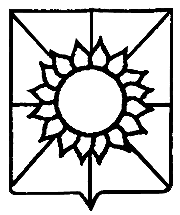 СОВЕТ НОВОБЕРЕЗАНСКОГО СЕЛЬСКОГО ПОСЕЛЕНИЯКОРЕНОВСКОГО  РАЙОНАРЕШЕНИЕ50 сессия третьего созыва               от 24 апреля 2019 года                                                                            № 300О внесении изменений в решение Совета Новоберезанского сельского поселения Кореновского района от 20 октября 2017 года № 198 «Об утверждении Положения о порядке владения, пользования и распоряжения муниципальной собственностью Новоберезанского сельского поселения Кореновского района» (с изменениями от 29 октября 2018 года № 262)С целью приведения муниципальных правовых актов Совета Новоберезанского сельского поселения Кореновского района в соответствие с действующим законодательством, Совет Новоберезанского сельского поселения Кореновского района р е ш и л: 1. Внести в приложение к решению Совета Новоберезанского сельского поселения Кореновского района от 20 октября 2017 года № 198 «Об утверждении Положения о порядке владения, пользования и распоряжения муниципальной собственностью Новоберезанского сельского поселения Кореновского района» (с изменениями от 29 октября 2018 года № 262) следующие изменения:1.1. подпункт 2.1.1. пункта 2.1. раздела 2 дополнить абзацем следующего содержания:«муниципальные унитарные предприятия, муниципальные учреждения, хозяйственные общества, товарищества, акции, доли (вклады) в уставном (складочном) капитале которых принадлежат муниципальным образованиям, иные юридические лица, учредителем (участником) которых является муниципальное образование.»;1.2. в разделе 5:1.2.1. подпункт 10 пункта 5.2. изложить в следующей редакции:«10) лицу, с которым заключен муниципальный контракт по результатам конкурса или аукциона, проведенных в соответствии с Федеральным законом от 5 апреля 2013 года № 44-ФЗ «О контрактной системе в сфере закупок товаров, работ, услуг для обеспечения государственных и муниципальных нужд», если предоставление указанных прав было предусмотрено конкурсной 2документацией, документацией об аукционе для целей исполнения этого муниципального контракта, либо лицу, с которым муниципальным автономным учреждением заключен договор по результатам конкурса или аукциона, проведенных в соответствии с Федеральным законом от 18 июля 2011 года        № 223-ФЗ «О закупках товаров, работ, услуг отдельными видами юридических лиц», если предоставление указанных прав было предусмотрено документацией о закупке для целей исполнения этого договора. Срок предоставления указанных прав на такое имущество не может превышать срок исполнения государственного или муниципального контракта либо договора;»;1.2.2. дополнить пунктом 5.6. следующего содержания:«5.6. По истечении срока договора аренды муниципального имущества, заключенного по результатам проведения торгов или без их проведения в соответствии с законодательством Российской Федерации, за исключением случаев, указанных в пункте 5.3. настоящего раздела, заключение такого договора на новый срок с арендатором, надлежащим образом исполнившим свои обязанности, осуществляется без проведения конкурса, аукциона, если иное не установлено договором и срок действия договора не ограничен законодательством Российской Федерации, при одновременном соблюдении следующих условий:1) размер арендной платы определяется по результатам оценки рыночной стоимости объекта, проводимой в соответствии с законодательством, регулирующим оценочную деятельность в Российской Федерации, если иное не установлено другим законодательством Российской Федерации;2) минимальный срок, на который перезаключается договор аренды, должен составлять не менее чем три года. Срок может быть уменьшен только на основании заявления арендатора.Действие настоящего пункта распространяется также на случаи заключения на новый срок договоров аренды муниципального имущества, заключенных до 2 июля 2008 года.».2. Обнародовать настоящее решение на информационных стендах Новоберезанского  сельского   поселения   Кореновского  района  и  разместить  в информационно–телекоммуникационной сети «Интернет» на официальном сайте  Новоберезанского сельского поселения Кореновского района.3. Решение вступает в силу после его официального обнародования.ГлаваНовоберезанского сельского поселения Кореновского района                                                                          В.В. ШевченкоПредседателя СоветаНовоберезанского сельского поселения Кореновского района                                                                           А.Н. Назарько